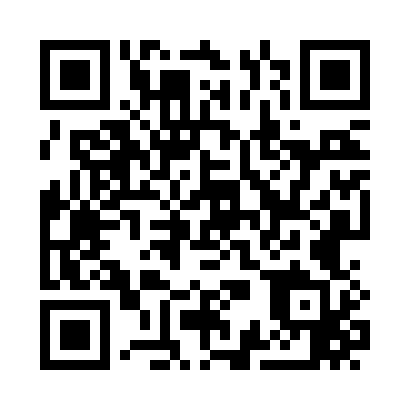 Prayer times for McColloms, New York, USAMon 1 Jul 2024 - Wed 31 Jul 2024High Latitude Method: Angle Based RulePrayer Calculation Method: Islamic Society of North AmericaAsar Calculation Method: ShafiPrayer times provided by https://www.salahtimes.comDateDayFajrSunriseDhuhrAsrMaghribIsha1Mon3:245:171:015:098:4610:382Tue3:255:171:015:098:4510:383Wed3:265:181:025:098:4510:374Thu3:265:191:025:098:4510:375Fri3:285:191:025:098:4510:366Sat3:295:201:025:098:4410:357Sun3:305:211:025:098:4410:348Mon3:315:211:025:098:4310:339Tue3:325:221:035:098:4310:3310Wed3:335:231:035:098:4210:3211Thu3:355:241:035:098:4210:3112Fri3:365:251:035:098:4110:2913Sat3:375:251:035:098:4010:2814Sun3:395:261:035:098:4010:2715Mon3:405:271:035:098:3910:2616Tue3:415:281:035:098:3810:2517Wed3:435:291:035:088:3710:2318Thu3:445:301:045:088:3710:2219Fri3:465:311:045:088:3610:2120Sat3:475:321:045:088:3510:1921Sun3:495:331:045:088:3410:1822Mon3:505:341:045:078:3310:1623Tue3:525:351:045:078:3210:1524Wed3:545:361:045:078:3110:1325Thu3:555:371:045:068:3010:1126Fri3:575:381:045:068:2910:1027Sat3:585:391:045:068:2810:0828Sun4:005:401:045:058:2710:0629Mon4:025:411:045:058:2510:0530Tue4:035:421:045:048:2410:0331Wed4:055:441:045:048:2310:01